Vekeplan for 2. trinn   Veke 2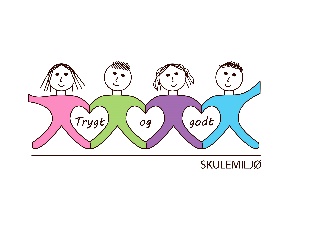 Dette jobbar vi med:                                 VEKE 2a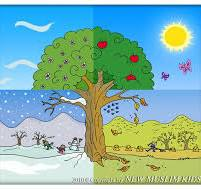 InformasjonNorsklekse: Hugs at leseboka kan liggje fast heime. De kan styre sjølv kortid de gjer skriveleksa og matteleksa, men hugs å levere dei inn torsdag. Det er kjempefint om de klarar å øve på litt lesing kvar dag. Dersom de ønskjer å bestille eller fortsetje med skulefrukt må de gjere det på nytt no etter jul.Ha ei fin veke!Helsing lærarane på 2.trinn.NorskLesestrategi: BO blikk (bilete og overskrift).
Korte leseøkterFaktatekst og spørjeord
Stadnamn og stor bokstav i namn.MatematikkTid: dag og månaderRepetisjonEngelskMeals Tema/ KRLEBuddhismeSosial kompetanseTema: FamilieKroppsøving/svømmingArbeid med småreiskap, balløving og leikar.Til tysdagTil onsdagTil torsdagTil fredagInfo.:Ta med skriveboka og matteboka. Symjing: 2B2A, 2C, 2D har gym i Meland Aktiv.Hugs gymsko. Lekser til:Les s. 12 og 13 i Kaleido lesebok. Svar på to av spørsmåla i skriveboka di.Kaleido lesebok s. 12 og 13. Multi øvebok s. 50.Kaleido lesebok s. 12 og 13. Svar på to av spørsmåla i skrivebok.